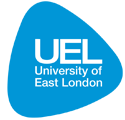 ACADEMIC BOARD ANNUAL REPORT ON EXTENUATING CIRCUMSTANCES 2011-12This paper is proposed by:	Amy de Campos	Quality Assurance Officer	Tel. 020 8223 2467	E-mail a.de.campos@uel.ac.uk Prepared on: 26 September 2012	Status:    For Consideration and Approval________________________________________________________________Executive summaryThis paper provides a brief overview of the use of extenuating circumstances procedures by students in the academic year 2011-12. Data and analysis on equal opportunities monitoring are included.________________________________________________________________IntroductionThis report covers the operation of extenuating circumstances procedures for the year 2011-12.  All the data shown is for this institution only, as collaborative partners manage their own extenuation claims.1.2	There were no changes to our procedures for extenuating circumstances in 2011-12, although we did introduce some additional guidance materials to help students understand and engage with our procedures.  In October 2012 we added a short video produced by UELSU to our online guidance notes, in order to provide students with a clear and concise introduction to the extenuation process. We also introduced a generic feedback system.  When students apply for extenuation but are unsuccessful they are issued with a feedback code, accessible via UEL Direct, which points students to some general guidelines about why the claim was unsuccessful.Summary of Claims2.1 	Students must make a separate claim for each component of assessment for which they seek to have their extenuating circumstances considered.  Table 1 overleaf provides a short summary of extenuation claims by component, received over Semesters A, B and the reassessment period in 2011-12.Table 1: Number of component claims by school 2011-12 Having risen year on year since 2005, the number of claims peaked in 2009-10, and has fallen slightly in recent years (see Chart 1a below).  Chart 1a: total number of extenuation claims since 2005Although enrolments have fallen by about 4.5% since 2009-10, the 20% fall in the number of claims has been proportionately greater, with no obvious explanation for this.2.2	Academic schools typically show distinctive patterns of extenuation activity.  Table 2a overleaf shows the percentage of students from each school who made at least one claim for extenuation in 2011-12:Table 2a: extenuation activity by academic schoolUnder the old school structure, Law and Psychology students tended to be most likely to apply for extenuation, while CITE and AVA students were least likely to apply.  The same trends can be detected in the above figures although, unusually, HSB students generated a larger proportion of claims than Psychology students in 2011-12.2.3	In 2011-12 the overall percentage of successful claims was 57.7%Table 2b: % Accepted claims by semester	As modules are capped if not passed on the first attempt, claims for reassessment are more likely to result in a technical reject.  When the reassessment period is taken out of the calculation, the average success rate for 2011-12 is 60.2% (see Table 2b).Success rates for semesters A and B in previous academic years are years are shown in Chart 2c below:Chart 2c: % claims accepted annual comparisonFeedback for Rejected Claims3.1	In 2011-12 a new system was introduced to give students a generic feedback code for rejected claims.  Previously, students had not been given any official feedback on their claims, although it was possible for students to seek feedback from the Students Union Advice and Information Service on an individual basis.Of the claims which were rejected, the breakdown of feedback codes was as follows:Table 3a – Reasons for rejectionThe largest category of rejected claims occurred where students had failed to supply adequate evidence for their claim.  There was also a fairly substantial number of technical rejects (codes R1 – R4), most of which were submitted during the resit period.A more detailed explanation of the feedback codes can be found on the extenuation website, http://www.uel.ac.uk/qa/extenuation.htmMode of Study4.1	Since 2010-11 we have analysed claims by undergraduate and postgraduate status, and also noted the number of claims from home and international students. As with last year’s report, we found that claims from home students were slightly more successful than claims from international students, but that there were no significant discrepancies (Table 4a overleaf).   This year, postgraduate claims were on average slightly more successful than undergraduate claims (Table 4b overleaf)Table 4a: Number of claims accepted for Home / Overseas students 2011-124.2 	Home students were more likely to apply for extenuation than international students.  This may be at least partly because some extenuation outcomes, such as repeating a module uncapped, are less useful to students whose visas only allow them to stay in the UK for a limited period. Table 4b below illustrates that postgraduate students are much less likely to apply for extenuation than undergraduate students:Table 4b: Number of claims accepted for UG / PG students 2011-12Equality and Diversity Monitoring5.1	All equal opportunities monitoring data for this report was obtained from DELTA.5.2	In order to maintain the fairness of our processes, all claims are considered anonymously by the extenuation panel.  No data relating to the claimant’s gender, age, ethnicity or disability is included on the form or available to the panel members.5.3	GenderOur annual reports consistently demonstrate that female students are more likely to apply for extenuating circumstance than male students, and are also more likely to have their claims accepted.  Table 5a below displays information about both the number of assessment components applied for by gender and the actual number of students who applied for extenuation by gender in 2011-12:Table 5a: Extenuation statistics for 2011-12 by genderFemale students accounted for over 66% of all claims (747 out of 1838), and over 70% of the successful claims (747 out of 1061).  Nevertheless the figures illustrate that fewer students made applications for extenuation this year than in 2010-11, when 7.9% female students and 4.9% male students applied.5.4	EthnicityTable 5b overleaf provides a breakdown by ethnicity of the number of extenuation claims received during 2011-12, and the number of students who submitted these claims:Table 5b: extenuation claims by ethnicity 2011-12As usual, there was an increased likelihood of applying through white (3.0%), asian (4.2%), and black or mixed race students (6.3%), although the fairly consistent success rate for all groups again attested to the equity of our system.5.4	DisabilityTable 5c below provides a breakdown of claims by disability:Table 5c: extenuation claims by disability 2011-12As we have seen in most previous years, students with a declared disability were more likely to apply for extenuation (13.3% of enrolments) than students with no known disability (4.1% enrolments).  Claims for students with a known disability were also slightly more likely to be successful.Table 5d below provides further information about the disability type of the applicants.Table 5d: Breakdown of claims by disability typeThe high proportion of students with mental health issues or multiple disabilities making an extenuation claim in 2011-12 was fairly typical, and reflects the often unpredictable nature of such conditions.  It should be borne in mind that the small number of students with some disabilities can lead to swings in the proportion of successful claims. Conclusions6.1	This year’s equal opportunities monitoring data indicates that our processes for extenuating circumstances operated with equity and consistency during the 2011-12 academic year.  6.2	The fall in the overall number of extenuation claims was surprising.  We could speculate about a number of factors that might be behind this phenomenon – for example, the increased use of electronic submission for assessment, the use of more consistent submission procedures across schools, the improved quality of our student guidance materials, or perhaps even the rescheduled academic calendar of 2011-12, which changed the timing of assessments.  Although it is too early to draw any conclusions, we will continue to monitor this trend over the next academic year.7. 	Recommendations7.1	Following the successful implementation of the feedback code system, we would recommend that IT Services implement the remainder of the online system for extenuation which has been in development since 2010-11. Currently, inaccurate assessment data provided by students can lead to the following outcomes: (i)     The claim is a technical reject due to lack of clear information(ii)    The student may claim for some components of a module and forget to claim for others – resulting in a technical reject if the other components are not submitted(iii)   The student may claim for the wrong module or component entirely. At the moment, we expect students to supply detailed module and assessment information at a time when they may be ill or experiencing stressful situations.  This may jeopardise their chance of success.  Using the planned online application system, students could view their current student record and select the assessments they wished to apply for from this list, making errors far less likely.ACADEMIC BOARD DATA UPDATE TO ANNUAL REPORT ON EXTENUATING CIRCUMSTANCES 2011-12This paper is proposed by:	Ruth Carter	Head of Quality Assurance and Enhancement	Tel. 020 8223 2341	E-mail r.carter@uel.ac.uk This paper is presented by:	Dr Julie Baldry Currens	Quality Assurance Officer	Tel. 020 8223 2258	E-mail j.baldrycurrens@uel.ac.uk Prepared on: 13 November 2012	Status:    For Noting________________________________________________________________Executive summaryAcademic Board requested additional comparative data in relation to the extenuating circumstances annual report 2011-12 presented at its meeting on 7 November 2012. This paper provides the requested statistical data.________________________________________________________________IntroductionThis report provides additional comparative equality and diversity monitoring data, comparing the outcomes for 2011-12 with that for the 2 previous years. All the data shown is for this institution only, as collaborative partners manage their own extenuation claims. All equal opportunities monitoring data for this report was obtained from DELTA.Equality and Diversity Monitoring2.1	In order to maintain the fairness of our processes, all claims are considered anonymously by the extenuation panel.  No data relating to the claimant’s gender, age, ethnicity or disability is included on the form or available to the panel members.2.2	GenderOur annual reports consistently demonstrate that female students are more likely to apply for extenuating circumstance than male students, and are also more likely to have their claims accepted.  Fewer students made applications for extenuation this year than in both previous years. Acceptance rates, whilst variable across the three years, are broadly proportionate between male and female students.  Table 1: Success rates by gender over the past 3 years2.3 	EthnicityAcceptance rates across the three years 2009-10, 2010-11 and 2011-12 show that ethnicity totals remain broadly similar, with Asian students at around 61%, black students 51-56%, white students 60-64%, mixed students at 62%. The average acceptance rate varies between 55-59%. Whilst there are variances by ethnic group within each of the three years, the fairly consistent success rate for all groups attests to the equity of our system. Of the groups identified as outliers in terms of acceptance rates in the 2011/12 report (Indian, Pakistani, Black Other, Other Mixed), the table demonstrates that there is no particular pattern identified by these ethnic groups. For example, acceptance rates for Indian students have ranged from 55.1% to 74.6%, Pakistani students from 46.6% to 65.3%, Black Other 43.5% to 66.7% and Other Mixed 54.2% to 82.8%. There are similar disparities in relation to other groups in other years in the table below.Table 2: success rates by ethnicity over the last 3 yearsIn relation to the different acceptance rates, it is notable that there is a much larger number of applications from black students that the Asian and white ethnic groups:Table 3: Application rates as a proportion of total student numbers in each category:2.4	DisabilityIn two of the last three years, students with known disabilities were slightly more successful in claiming extenuation.  The high proportion of students with mental health issues or multiple disabilities making a successful extenuation claim in 2011-12 was fairly typical, and reflects the often unpredictable nature of such conditions.  The small number of students with some disabilities can lead to swings in the proportion of successful claims. Table 4: Success rates for students with a disability Table 5: success rates by disability type over the last 3 yearsNote: The higher proportion of other for 2009/10 relates to the way in which the reporting from Delta was carried outACEADICASSHSBLLSPSYRDBSTotalSem A561049016217810493787Accept276242991256257474Reject29424863534236313Sem B941558017216611465846Accept588656103917144509Reject36692469754321337Resit21263822423026205Accept7715419121377Reject14192318231813128Total1712852083563862481841838Students who appliedEnrolments%Students who appliedACE942696.33.5%ADI1383012.14.6%CASS1113004.33.7%HSB1822615.97.0%LLS1842377.87.7%PSY1212127.65.7%RDBS962858.53.4%% AcceptSem A60.2%Sem B60.2%Resit37.6%Total57.7%Feedback CodeSem ASem BSem RTotalR1 - module capped855669R2 - fourth attempt0011R3 - coursework on time1810836R4 - failed another component0819RC - did not meet criteria2356988RE - evidence insufficient18121347441RL - late without good reason715022RM - multiple6316584RN - not extenuation1017128B - failed evidence check3003TotalAcceptReject% AcceptedNo. Students who appliedNo. Enrolments% Students who appliedHome1725100172458.0%86816829.845.2%International113605353.1%5723022.5%Total1838106177757.7%92619131.844.8%TotalAcceptReject% AcceptedNo. Students who appliedNo. Enrolments% Students who appliedPostgraduate145984767.6%7941101.9%Undergraduate169396373056.9%84715021.845.6%Total1838106177757.7%92619131.844.8%Component claimsAcceptedRejected%AcceptNo. students who appliedNo. students enrolled%Students who appliedFemale121974747261.3%598110715.4%Male61931430550.7%32880564.1%Unknown0000.0%050.0%Total1838106177757.7%926191324.8%Component claimsAcceptedRejected% AcceptNo. students who appliedNo. students enrolled% Students who appliedASIANASIAN OTHER65422364.6%369413.8%BANGLADESHI160996161.9%6111655.2%CHINESE75271.4%51932.6%INDIAN59441574.6%3110672.9%PAKISTANI88414746.6%478705.4%subtotal37923114860.9%18042364.2%BLACKBLACK AFRICAN50928322655.6%2594367.675.9%BLACK CARIBBEAN2061139354.9%1061353.677.8%BLACK OTHER46202643.5%213496.0%subtotal76141634554.7%3866070.346.3%WHITEWHITE - BRITISH2451539262.4%12442562.9%WHITE - IRISH1914573.7%92933.1%WHITE - SCOTTIS73442.9%5681.5%OTHER WHITE84483657.1%451441.53.1%subtotal35521813761.4%1836058.53.0%MIXEDWHITE & AFRICAN30151550.0%212458.6%WHITE & ASIAN28151353.6%121856.5%WHITE & CARIBBE29151451.7%142904.8%OTHER MIXED51401178.4%254176.0%subtotal138855361.6%7211376.3%OTHER121625951.2%6611845.6%Unknown84493558.3%394468.7% Total1838106177757.7%92619131.844.8%Component claimsAcceptsReject% AcceptNo. Students who appliedNo. Students enrolled% Students who appliedNo disability139279459857.0%71717560.844.1%Known disability44626717959.9%209157113.3%Total1838106177757.7%92619131.844.8%Disability typecomponent claimsAcceptReject%AcceptNo. Students who appliedNo. Students enrolled% Students who appliedlearning difficulty2051208558.5%9886311.4%mental health77532468.8%2814918.8%multiple disabilities49391179.6%198622.1%physical impairment or mobility 2381534.8%138116.0%visual impairment94544.4%42416.7%hearing impairment43175.0%3427.1%health condition43261760.5%262639.9%communication impairment2020.0%1273.7%other disability33141942.4%173647.2%Total44626717959.9%209157113.3%2011/122010/112009/102011/122010/112009/102011/122010/112009/10Component claimsComponent claimsComponent claimsAcceptedAcceptedAccepted% Accepted% Accepted% AcceptedFemale12191330156374777896661.3%58.5%61.8%Male61953876331425140050.7%46.7%52.4%Total18381868232610611029136657.7%55.1%58.7%2011/122010/112009/102011/122010/112009/102011/122010/112009/10Component claimsComponent claimsComponent claimsAcceptedAcceptedAccepted% Accepted% Accepted% AcceptedAsian total37939539723124424060.9%61.2%60.5%Asian other65817942524764.6%64.2%59.5%Bangladeshi16010313599628561.9%60.2%63.0%Chinese79556471.4%66.7%80.0%Indian59788044435274.6%55.1%65.0%Pakistani881249841815246.6%65.3%53.1%Black total761780105741639659754.7%50.8%56.5%Black African50953265528327934555.6%52.4%52.7%Black Caribbean2061853361138020854.9%43.2%61.9%Black other46636620374443.5%58.7%66.7%White total35535037821821024461.4%60.0%64.6%White - British24525329415314819262.4%58.5%65.3%White - Irish19222014151273.7%68.2%60.0%White - Scottish7073642.9%85.7%Other white84755748473457.1%62.7%59.6%Mixed total138114204857112861.6%62.3%62.7%White & African3016601574250.0%43.8%70.0%White & Asian2810261561653.6%60%61.5%White & Caribbean29304615103151.7%33.3%67.4%Other mixed51587240483978.4%82.8%54.2%Other 1219112062376451.2%40.7%53.3%Not known8413817049719358.3%51.4%54.7%Grand total18381868232610611029136657.7%55.1%58.7%2011/122010/112009/10Asian 4.2%5.1%4.8%Black 6.3%7.8%9.3%White 3%3.5%4%Mixed 6.3%6.3%8.6%Other 5.6%4.7%5.4%2011/122010/112009/102011/122010/112009/102011/122010/112009/10Component claimsComponent claimsComponent claimsAcceptedAcceptedAccepted% Accepted% Accepted% AcceptedNo disability139215081798794839104057.0%55.6%57.8%Known disability44633952826717632659.9%51.9%61.7%Total18381847232610611015136457.7%55.1%58.7%2011/122010/112009/102011/122010/112009/102011/122010/112009/10Component claimsComponent claimsComponent claimsAcceptedAcceptedAccepted% Accepted% Accepted% AcceptedLearning difficulty2051502651207216258.5%48.0%61.1%Mental health77475553333768.8%70.2%67.3%Multiple disabilities49433439272979.6%62.8%85.3%Physical impairmnt or mobility2330238101234.8%33.3%52.2%Visual impairmnt931040344.4%0.0%33.3%Hearing impairmnt47536275.0%85.7%40.0%Health condition4325261160.5%44.0%Communication impairmnt200.0%Other disability333413614178142.4%50.0%59.6%Total44633952826717632659.9%51.9%61.7%